Организация Дума Находкинского городского округаОбщие сведения:Полное юридическое наименование: ДУМА НАХОДКИНСКОГО ГОРОДСКОГО ОКРУГА﻿ Контактная информация:Индекс: 692900Адрес: ПРИМОРСКИЙ КРАЙ,Г НАХОДКА,НАХОДКИНСКИЙ ПРОСП, 14 GPS координаты: 42.825042,132.892604Юридический адрес: 692904, ПРИМОРСКИЙ КРАЙ, НАХОДКА Г, НАХОДКИНСКИЙ ПР-КТ, 14 Телефон: 8 (4236) 74-79-26, 8 (4236) 69-21-63, 8(4236) 69-91-77E-mail: duma2@nakhodka-city.ruСайт: http://www.duma-nakhodka.ru/Реквизиты компании:ИНН: 2508038304КПП: 250801001ОКПО: 46187146ОГРН: 1022500719449ОКФС: 14 - Муниципальная собственностьОКОГУ: 3200200 - Представительные органы городских округовОКОПФ: 75404 - Муниципальные казенные учрежденияОКТМО: 05714000001ОКАТО: 05414 - Приморский край, города краевого подчинения Приморского края, НаходкаВиды деятельности:Основной (по коду ОКВЭД ред.2): 84.11.3 - Деятельность органов местного самоуправления по управлению вопросами общего характераРегистрация в Пенсионном фонде Российской Федерации: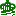 Регистрационный номер: 035013004781Дата регистрации: 18.03.1997Наименование органа ПФР: Государственное учреждение-Управление Пенсионного фонда Российской Федерации по г.Находка Приморского краяГРН внесения в ЕГРЮЛ записи: 2092508029580Дата внесения в ЕГРЮЛ записи: 11.05.2009Регистрация в Фонде социального страхования Российской Федерации: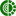 Регистрационный номер: 250508080325051Дата регистрации: 18.03.1997Наименование органа ФСС: Филиал №5 Государственного учреждения - Приморского регионального отделения Фонда социального страхования Российской ФедерацииГРН внесения в ЕГРЮЛ записи: 6162536013491Дата внесения в ЕГРЮЛ записи: 20.12.2016Руководитель:ПРЕДСЕДАТЕЛЬ ДУМЫ НАХОДКИНСКОГО ГОРОДСКОГО ОКРУГА Киселев Александр АнатольевичИНН / КПП:2508038304 / 250801001Дата регистрации:19.12.2002Статус:Действующее